摩根日本精选股票型证券投资基金(QDII)2023年中期报告2023年6月30日基金管理人：摩根基金管理（中国）有限公司基金托管人：中国银行股份有限公司报告送出日期：二〇二三年八月三十一日1  重要提示及目录1.1 重要提示基金管理人的董事会、董事保证本报告所载资料不存在虚假记载、误导性陈述或重大遗漏，并对其内容的真实性、准确性和完整性承担个别及连带的法律责任。本中期报告已经三分之二以上独立董事签字同意，并由董事长签发。 基金托管人中国银行股份有限公司根据本基金合同规定，于2023年8月30日复核了本报告中的财务指标、净值表现、利润分配情况、财务会计报告、投资组合报告等内容，保证复核内容不存在虚假记载、误导性陈述或者重大遗漏。 基金管理人承诺以诚实信用、勤勉尽责的原则管理和运用基金资产，但不保证基金一定盈利。 基金的过往业绩并不代表其未来表现。投资有风险，投资者在作出投资决策前应仔细阅读本基金的招募说明书及其更新。 本报告中财务资料未经审计。 本报告期自2023年1月1日起至6月30日止。1.2 目录1  重要提示及目录	21.1 重要提示	22  基金简介	52.1 基金基本情况	52.2 基金产品说明	52.3 基金管理人和基金托管人	52.4 境外投资顾问和境外资产托管人	62.5 信息披露方式	62.6 其他相关资料	63  主要财务指标和基金净值表现	63.1 主要会计数据和财务指标	63.2 基金净值表现	74  管理人报告	84.1 基金管理人及基金经理情况	84.2 境外投资顾问为本基金提供投资建议的主要成员简介	114.3 管理人对报告期内本基金运作遵规守信情况的说明	114.4 管理人对报告期内公平交易情况的专项说明	124.5 管理人对报告期内基金的投资策略和业绩表现的说明	124.6 管理人对宏观经济、证券市场及行业走势的简要展望	144.7 管理人对报告期内基金估值程序等事项的说明	144.8 报告期内管理人对本基金持有人数或基金资产净值预警情形的说明	155  托管人报告	155.1 报告期内本基金托管人遵规守信情况声明	155.2 托管人对报告期内本基金投资运作遵规守信、净值计算、利润分配等情况的说明	155.3 托管人对本中期报告中财务信息等内容的真实、准确和完整发表意见	156  半年度财务会计报告（未经审计）	156.1 资产负债表	156.2 利润表	176.3 净资产（基金净值）变动表	186.4 报表附注	197  投资组合报告	377.1 期末基金资产组合情况	377.2 期末在各个国家（地区）证券市场的权益投资分布	387.3 期末按行业分类的权益投资组合	387.4 期末按公允价值占基金资产净值比例大小排序的所有权益投资明细	387.5 报告期内股票投资组合的重大变动	447.6 期末按债券信用等级分类的债券投资组合	467.7 期末按公允价值占基金资产净值比例大小排名的前五名债券投资明细	467.8 期末按公允价值占基金资产净值比例大小排名的所有资产支持证券投资明细	467.9 期末按公允价值占基金资产净值比例大小排名的前五名金融衍生品投资明细	467.10 期末按公允价值占基金资产净值比例大小排序的前十名基金投资明细	477.11 本报告期投资基金情况	477.12 投资组合报告附注	478  基金份额持有人信息	488.1 期末基金份额持有人户数及持有人结构	488.2 期末基金管理人的从业人员持有本基金的情况	488.3 期末基金管理人的从业人员持有本开放式基金份额总量区间的情况	489  开放式基金份额变动	4810  重大事件揭示	4810.1 基金份额持有人大会决议	4810.2 基金管理人、基金托管人的专门基金托管部门的重大人事变动	4810.3 涉及基金管理人、基金财产、基金托管业务的诉讼	4910.4 基金投资策略的改变	4910.5 为基金进行审计的会计师事务所情况	4910.6 管理人、托管人及其高级管理人员受稽查或处罚等情况	4910.6.1 管理人及其高级管理人员受稽查或处罚等情况	4910.6.2 托管人及其高级管理人员受稽查或处罚等情况	4910.7 基金租用证券公司交易单元的有关情况	4910.8 其他重大事件	5111  备查文件目录	5211.1 备查文件目录	5211.2 存放地点	5211.3 查阅方式	522  基金简介2.1 基金基本情况2.2 基金产品说明2.3 基金管理人和基金托管人2.4 境外投资顾问和境外资产托管人2.5 信息披露方式2.6 其他相关资料3  主要财务指标和基金净值表现3.1 主要会计数据和财务指标金额单位：人民币元注：本期已实现收益指基金本期利息收入、投资收益、其他收入(不含公允价值变动收益)扣除相关费用后的余额，本期利润为本期已实现收益加上本期公允价值变动收益。 上述基金业绩指标不包括持有人认购或交易基金的各项费用（例如，开放式基金的申购赎回费、红利再投资费、基金转换费等），计入费用后实际收益水平要低于所列数字。3.2 基金净值表现3.2.1 基金份额净值增长率及其与同期业绩比较基准收益率的比较3.2.2自基金合同生效以来基金份额累计净值增长率变动及其与同期业绩比较基准收益率变动的比较摩根日本精选股票型证券投资基金(QDII)份额累计净值增长率与业绩比较基准收益率历史走势对比图(2019年7月31日至2023年6月30日)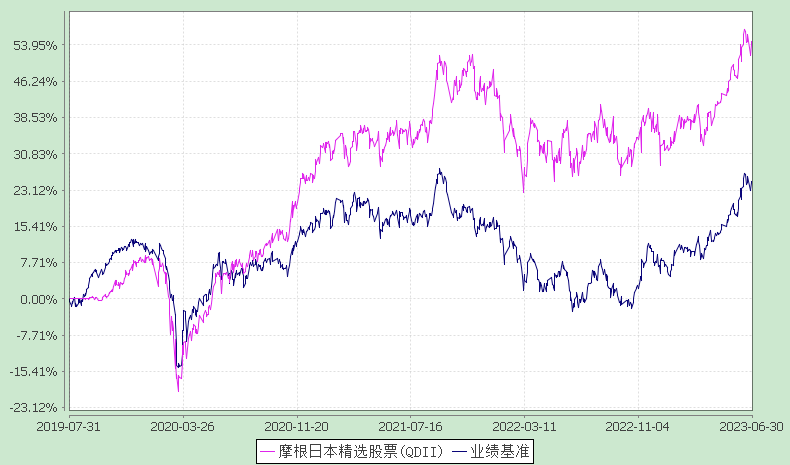 注：本基金合同生效日为2019年7月31日，图示的时间段为合同生效日至本报告期末。本基金建仓期为本基金合同生效日起 6 个月，建仓期结束时资产配置比例符合本基金基金合同规定。4  管理人报告4.1 基金管理人及基金经理情况4.1.1 基金管理人及其管理基金的经验摩根基金管理（中国）有限公司经中国证券监督管理委员会批准，于2004年5月12日正式成立，注册资本为2.5亿元人民币，注册地上海。2023年1月19日，经中国证监会批准，本公司原股东之一上海国际信托有限公司将其持有的本公司51%股权，与原另一股东JPMorgan Asset Management (UK) Limited将其持有的本公司49%股权转让给摩根资产管理控股公司（JPMorgan Asset Management Holdings Inc.），从而摩根资产管理控股公司取得本公司全部股权。2023年4月10日，基金管理人的名称由“上投摩根基金管理有限公司”变更为“摩根基金管理（中国）有限公司”。截至 2023年6月底，公司旗下运作的基金共有八十七只，均为开放式基金，分别是：摩根中国优势证券投资基金、摩根货币市场基金、摩根阿尔法混合型证券投资基金、摩根双息平衡混合型证券投资基金、摩根成长先锋混合型证券投资基金、摩根内需动力混合型证券投资基金、摩根亚太优势混合型证券投资基金(QDII)、摩根双核平衡混合型证券投资基金、摩根中小盘混合型证券投资基金、摩根纯债债券型证券投资基金、摩根行业轮动混合型证券投资基金、摩根大盘蓝筹股票型证券投资基金、摩根全球新兴市场混合型证券投资基金(QDII)、摩根新兴动力混合型证券投资基金、摩根强化回报债券型证券投资基金、摩根健康品质生活混合型证券投资基金、摩根全球天然资源混合型证券投资基金(QDII)、摩根核心优选混合型证券投资基金、摩根智选30混合型证券投资基金、摩根成长动力混合型证券投资基金、摩根转型动力灵活配置混合型证券投资基金、摩根双债增利债券型证券投资基金、摩根核心成长股票型证券投资基金、摩根民生需求股票型证券投资基金、摩根纯债丰利债券型证券投资基金、摩根天添盈货币市场基金、摩根天添宝货币市场基金、摩根安全战略股票型证券投资基金、摩根卓越制造股票型证券投资基金、摩根整合驱动灵活配置混合型证券投资基金、摩根动态多因子策略灵活配置混合型证券投资基金、摩根智慧互联股票型证券投资基金、摩根科技前沿灵活配置混合型证券投资基金、摩根新兴服务股票型证券投资基金、摩根医疗健康股票型证券投资基金、摩根中国世纪灵活配置混合型证券投资基金(QDII)、摩根全球多元配置证券投资基金(QDII-FOF)、摩根安通回报混合型证券投资基金、摩根丰瑞债券型证券投资基金、摩根标普港股通低波红利指数型证券投资基金、摩根量化多因子灵活配置混合型证券投资基金、摩根安隆回报混合型证券投资基金、摩根创新商业模式灵活配置混合型证券投资基金、摩根富时发达市场REITs指数型证券投资基金(QDII)、摩根香港精选港股通混合型证券投资基金、摩根尚睿混合型基金中基金(FOF)、摩根安裕回报混合型证券投资基金、摩根欧洲动力策略股票型证券投资基金(QDII)、摩根核心精选股票型证券投资基金、摩根动力精选混合型证券投资基金、摩根中国生物医药混合型证券投资基金(QDII)、摩根领先优选混合型证券投资基金、摩根日本精选股票型证券投资基金(QDII)、摩根锦程均衡养老目标三年持有期混合型基金中基金(FOF)、摩根瑞益纯债债券型证券投资基金、摩根慧选成长股票型证券投资基金、摩根瑞泰38个月定期开放债券型证券投资基金、摩根锦程稳健养老目标一年持有期混合型基金中基金(FOF)、摩根MSCI中国A股交易型开放式指数证券投资基金、摩根研究驱动股票型证券投资基金、摩根MSCI中国A股交易型开放式指数证券投资基金联接基金、摩根瑞盛87个月定期开放债券型证券投资基金、摩根慧见两年持有期混合型证券投资基金、摩根远见两年持有期混合型证券投资基金、摩根安享回报一年持有期债券型证券投资基金、摩根行业睿选股票型证券投资基金、摩根优势成长混合型证券投资基金、摩根安荣回报混合型证券投资基金、摩根中债1-3年国开行债券指数证券投资基金、摩根景气甄选混合型证券投资基金、摩根均衡优选混合型证券投资基金、摩根中证沪港深科技100交易型开放式指数证券投资基金、摩根月月盈30天滚动持有发起式短债债券型证券投资基金、摩根恒生科技交易型开放式指数证券投资基金(QDII)、摩根全景优势股票型证券投资基金、摩根沃享远见一年持有期混合型证券投资基金、摩根鑫睿优选一年持有期混合型证券投资基金、摩根博睿均衡一年持有期混合型基金中基金(FOF)、摩根中证创新药产业交易型开放式指数证券投资基金、摩根慧享成长混合型证券投资基金、摩根瑞享纯债债券型证券投资基金、摩根中证碳中和60交易型开放式指数证券投资基金、摩根沪深300指数增强型发起式证券投资基金、摩根标普500指数型发起式证券投资基金(QDII)、摩根锦颐养老目标日期2035三年持有期混合型发起式基金中基金(FOF)、摩根海外稳健配置混合型证券投资基金(QDII-FOF)、摩根时代睿选股票型证券投资基金。4.1.2 基金经理（或基金经理小组）及基金经理助理的简介注：1. 任职日期和离任日期均指根据公司决定确定的聘任日期和解聘日期。2. 张军先生为本基金首任基金经理，其任职日期为本基金基金合同生效之日；3. 证券从业的含义遵从行业协会《证券业从业人员资格管理办法》的相关规定。4.1.3 期末兼任私募资产管理计划投资经理的基金经理同时管理的产品情况4.2 境外投资顾问为本基金提供投资建议的主要成员简介4.3 管理人对报告期内本基金运作遵规守信情况的说明在本报告期内，基金管理人不存在损害基金份额持有人利益的行为，勤勉尽责地为基金份额持有人谋求利益。基金管理人遵守了《证券投资基金法》及其他有关法律法规、本基金基金合同的规定。除以下情况外，基金经理对个股和投资组合的比例遵循了投资决策委员会的授权限制，基金投资比例符合基金合同和法律法规的要求：本基金曾出现个别由于市场原因引起的投资组合的投资指标被动偏离相关比例要求的情形，但已在规定时间内调整完毕。4.4 管理人对报告期内公平交易情况的专项说明4.4.1 公平交易制度的执行情况报告期内，本公司继续贯彻落实《证券投资基金管理公司公平交易制度指导意见》等相关法律法规和公司内部公平交易流程的各项要求，严格规范境内上市股票、债券的一级市场申购和二级市场交易等活动，通过系统和人工相结合的方式进行交易执行和监控分析，以确保本公司管理的不同投资组合在授权、研究分析、投资决策、交易执行、业绩评估等投资管理活动相关的环节均得到公平对待。对于交易所市场投资活动，本公司执行集中交易制度，确保不同投资组合在买卖同一证券时，按照时间优先、比例分配的原则在各投资组合间公平分配交易量；对于银行间市场投资活动，本公司通过对手库控制和交易室询价机制，严格防范对手风险并检查价格公允性；对于申购投资行为，本公司遵循价格优先、比例分配的原则，根据事前独立申报的价格和数量对交易结果进行公平分配。报告期内，通过对不同投资组合之间的收益率差异比较、对同向交易和反向交易的交易时机和交易价差监控分析，未发现整体公平交易执行出现异常的情况。4.4.2 异常交易行为的专项说明报告期内，通过对交易价格、交易时间、交易方向等的抽样分析，公司未发现存在异常交易行为。报告期内，所有投资组合参与的交易所公开竞价同日反向交易成交较少的单边交易量超过该证券当日成交量的5%的情形：无。 4.5 管理人对报告期内基金的投资策略和业绩表现的说明4.5.1报告期内基金投资策略和运作分析报告期内日股东证指数全线上涨，尤其是低估值、小市值和周期股涨幅更大，本基金净值上涨幅度因持续申购带来的较低仓位和持股风格的原因弱于基准。2023年伊始，日本股市在美国股市反弹和中国经济复苏预期等因素的支持下上涨。投资人乐观地认为美联储的加息进程已接近尾声，并且不久将进入降息通道。中国重新开放带来的需求复苏也提振了对相关企业的业绩预期。期间表现较好的行业包括金属、科技和机械，表现较弱的行业有银行和保险。到3月初，受到美国银行危机的波及，日股回调，但股价在3月下旬又止跌回升。日本央行在货币政策会议上维持其货币宽松政策，令前期因其扩大收益率曲线控制（YCC）操作而造成的加息的担心有所缓和。上半年股市上涨的原因，可以从短中长期角度分析。首先短期而言，今年以来的日本股市的上涨主要是外资资金推动的结果，这说明外部资金较为看好日本股市，一些国际区域配置型股票基金，为了弥补之前长期对日股的低配，开始重新加大对日本股市的配置，导致资金持续流入。这些基金把配在美股和欧股的资金挪到了日本市场，其中一个原因在于把日本当成一个避险之地。今年以来，市场投资者一直对欧美出现经济衰退或者出现一个市场的回调保持警惕。相对而言，日本经济情况好于欧美，因为日本的新冠疫情的开放要滞后欧美6~12个月。日本今年，至少在未来这段时间还在享受疫后经济复苏的红利。另一个短期原因是“名人效应”，巴菲特公开看好日股，也提前布局了日本的五大商社，并且五大商社在“股神”买入以后表现也相当亮眼，明星效应和赚钱效应的叠加，带动了一波短期对日本市场的高度关注。其次从中期角度分析，随着日本股市公司治理改革的推进，今年东京证券交易所敦促那些市净率（PB）低于1倍的上市公司，务必采取切实措施提高公司的价值，提高RoE（股权回报率）水平，提倡上市公司更多考虑回馈投资者，尤其是提高中小投资者的回报。此后，公司开始积极响应，有不少公司纷纷宣布提高分红和实行现金回购股份以提高RoE。这些举动让海外的资者看到了过去很少分红或回购的上市公司开始主动分红或者回购股份，海外投资者对此给予正面反馈，积极买入这些公司股票，带动相关公司股价的上涨。进而，吸引更多低PB甚至PB正常的公司也纷纷仿效，这也使得日本的上市公司逐渐改变投资者过去对它所谓的刻板印象。最后长期而言，影响日本股市的长期因素与通胀有关。市场对于日本经济是否能走出过去二三十年的通缩也寄予了厚望。我们需要持续关注日本政府、日本央行是不是能够抓住这次机会，使得日本经济走出通缩。因为一旦走出通缩，一个正常的情形下的日本经济将在一个温和通胀的情况下健康成长，企业能够提高它的产品售价，消费者也不再保守存钱，愿意走出去消费。企业愿意给员工加薪，个人的收入增长，消费意愿的提升和产品物价的上涨，将推动整个经济和GDP的一个循环上涨，形成正向的反馈。如果日本经济能够走入这样一个正向的循环的话，那么这确实是过去十几、二十年的日本所不曾看到的。未来，日本经济如果能走出通缩阴影，投资者势必将对日本股市进行重大重估。4.5.2 报告期内基金的业绩表现本报告期摩根日本精选份额净值增长率为:16.85%，同期业绩比较基准收益率为:15.67%。4.6 管理人对宏观经济、证券市场及行业走势的简要展望展望后市，当前日本经济正处于复苏过程中，从时间上看，相较于欧美经济自2021年年末的触底反弹，日本本轮由消费驱动的复苏始于2022年下半年，滞后于欧美经济体。，从复苏空间看，日本2023年初才恢复正常接纳入境游客，今年前4个月平均每月接待入境游客为170万人次，较2022年的月均6万人次已大幅增长，但距疫情前2019年的月均270万人次还有上升空间。内部政策上，东京证券交易所督促PB低于1倍的上市公司关注提升RoE和股东回报。随后，上市公司积极响应，短期内纷纷通过现金回购股份和提高分红等措施提升自身RoE水平。外部环境看，随着美联储加息靠近尾部，日元兑美元汇率随两国利差的收窄，日元有升值压力，而日元升值对美元等海外投资者投资日本是积极利好。此外，经济复苏和日元贬值给日本带来了“久违”的通胀，在本轮通胀的推动下，企业加薪和涨价正在改善日本经济的增长结构，使日本有望走出长期通缩的阴影。从投资结构上，我们认为，投资日本股市，选股非常关键。短期看，经济复苏将有利于那些聚焦内需或旅游的公司；而那些具备强劲技术和创新资本的企业，会更有长期的增长潜力。自本基金成立运作以来，日元兑人民币汇率贬值了约26%。本基金在成立到今年4月底前采用汇率避险，实际业绩基本规避了日元贬值的负面影响。从2022年4月份到今年4月的一年时间里，汇率在5.3-4.8的区间震荡，期间的避险远期交易的轧差结果基本打平。近期日元兑人民币汇率一改过去三年一路贬值的大趋势，在5.10-5.00区间窄幅震荡，汇率情况出现一些新的变化，为谨慎起见，从今年5月份开始，基金暂停了汇率避险。本基金将密切关注6月、7月日本中央银行的货币政策，以及收益率曲线管理政策改变或者不改变的政策考量。我们认为，日元当前有升值的压力，因为美日两国的利差不太可能继续再扩大了，或者即使扩大空间也非常有限，这使得日元兑美元的贬值压力减小了。近来人民币兑美元也出现大幅贬值，本基金等待日元升值后，在合适的时机，重新进行汇率避险操作。4.7 管理人对报告期内基金估值程序等事项的说明本公司的基金估值和会计核算由基金会计部负责，根据相关的法律法规规定、基金合同的约定，制定了内部控制措施，对基金估值和会计核算的各个环节和整个流程进行风险控制，目的是保证基金估值和会计核算的准确性。基金会计部人员均具备基金从业资格和相关工作经历。本公司成立了估值委员会，并制订有关议事规则。估值委员会成员包括公司管理层、督察长、基金会计、风险管理等方面的负责人，所有相关成员均具有丰富的证券基金行业从业经验。公司估值委员会对估值事项发表意见，评估基金估值的公允性和合理性。基金经理参加估值委员会会议，参与估值程序和估值技术的讨论。估值委员会各方不存在任何重大利益冲突。4.8 报告期内管理人对本基金持有人数或基金资产净值预警情形的说明无。5  托管人报告5.1 报告期内本基金托管人遵规守信情况声明本报告期内，中国银行股份有限公司（以下称“本托管人”）在摩根日本精选股票型证券投资基金（以下称“本基金”）的托管过程中，严格遵守《证券投资基金法》及其他有关法律法规、基金合同和托管协议的有关规定，不存在损害基金份额持有人利益的行为，完全尽职尽责地履行了应尽的义务。5.2 托管人对报告期内本基金投资运作遵规守信、净值计算、利润分配等情况的说明本报告期内，本托管人根据《证券投资基金法》及其他有关法律法规、基金合同和托管协议的规定，对本基金管理人的投资运作进行了必要的监督，对基金资产净值的计算、基金份额申购赎回价格的计算以及基金费用开支等方面进行了认真地复核，如实描述违法违规或损害基金份额持有人利益的行为。本报告期内，本基金未进行利润分配。5.3 托管人对本中期报告中财务信息等内容的真实、准确和完整发表意见本报告中的财务指标、净值表现、收益分配情况、财务会计报告（注：财务会计报告中的“金融工具风险及管理”、“ 关联方承销证券”、“关联方证券出借”部分未在托管人复核范围内）、投资组合报告等数据真实、准确和完整。6  半年度财务会计报告（未经审计）6.1 资产负债表会计主体：摩根日本精选股票型证券投资基金(QDII)报告截止日：2023年6月30日单位：人民币元注：报告截止日2023年6月30日,基金份额净值:1.5386元,基金份额总额:289,277,116.53份。6.2 利润表会计主体：摩根日本精选股票型证券投资基金(QDII)本报告期：2023年1月1日至2023年6月30日单位：人民币元6.3 净资产（基金净值）变动表会计主体：摩根日本精选股票型证券投资基金(QDII)本报告期：2023年1月1日至2023年6月30日单位：人民币元报表附注为财务报表的组成部分。本报告6.1至6.4，财务报表由下列负责人签署：基金管理人负责人：王琼慧，主管会计工作负责人：王敏，会计机构负责人：俞文涵6.4 报表附注6.4.1 基金基本情况摩根日本精选股票型证券投资基金(QDII)(原名为上投摩根日本精选股票型证券投资基金(QDII))，以下简称“本基金”)经中国证券监督管理委员会(以下简称“中国证监会”) 证监许可[2019]280号《关于准予上投摩根日本精选股票型证券投资基金(QDII)注册的批复》核准，由摩根基金管理(中国)有限公司(原上投摩根基金管理有限公司，已于2023年4月10日办理完成工商变更登记)依照《中华人民共和国证券投资基金法》、《合格境内机构投资者境外证券投资管理试行办法》和《上投摩根日本精选股票型证券投资基金(QDII)合同》负责公开募集。本基金为契约型开放式，存续期限不定，首次设立募集不包括认购资金利息共募集人民币233,744,168.33元，业经普华永道中天会计师事务所有限公司普华永道中天验字(2019)第0418号验资报告予以验证。经向中国证监会备案，《上投摩根日本精选股票型证券投资基金(QDII)基金合同》于2019年7月31日正式生效，基金合同生效日的基金份额总额为233,846,547.33份基金份额，其中认购资金利息折合102,379.00份基金份额。本基金的基金管理人为摩根基金管理(中国)有限公司，基金托管人为中国银行股份有限公司，境外资产托管人为中国银行(香港)有限公司，境外投资顾问为摩根资产管理(亚太)有限公司。根据摩根基金管理(中国)有限公司2023年4月12日发布的《关于公司法定名称变更的公告》，本基金管理人的中文法定名称由“上投摩根基金管理有限公司”变更为“摩根基金管理(中国)有限公司”。根据同一天发布的《摩根基金管理(中国)有限公司关于旗下基金更名事宜的公告》，上投摩根日本精选股票型证券投资基金(QDII))自该日起更名为摩根日本精选股票型证券投资基金(QDII)。根据《中华人民共和国证券投资基金法》和《摩根日本精选股票型证券投资基金(QDII)基金合同》的有关规定，本基金境外主要投资于在日本证券市场以及在其他证券市场交易的日本公司股票，此外，本基金还可投资于银行存款、可转让存单、银行承兑汇票、银行票据、商业票据、回购协议、短期政府债券等货币市场工具；政府债券、公司债券、可转换债券、住房按揭支持证券、资产支持证券等及经中国证监会认可的国际金融组织发行的证券；已与中国证监会签署双边监管合作谅解备忘录的国家或地区证券市场挂牌交易的普通股、优先股、全球存托凭证和美国存托凭证；已与中国证监会签署双边监管合作谅解备忘录的国家或地区证券监管机构登记注册的公募基金；与固定收益、股权、信用、商品指数、基金等标的物挂钩的结构性投资产品；远期合约、互换及经中国证监会认可的境外交易所上市交易的权证、期权、期货等金融衍生产品。本基金境内主要投资于具有良好流动性的金融工具，具体包括国债、央行票据、金融债、企业债、公司债、证券公司短期公司债、地方政府债、公开发行的次级债、短期融资券、中期票据、中小企业私募债、可分离交易可转债的纯债部分、资产支持证券、债券回购、同业存单、银行存款等，及法律法规或中国证监会允许投资的其他金融工具(但须符合中国证监会的相关规定)。本基金投资组合中股票资产占基金资产的 80%-95%，其中投资于日本上市公司股票的比例不低于非现金基金资产的80%，投资于现金或者到期日在一年以内的政府债券不低于基金资产净值的5%，其中现金类资产不包括结算备付金、存出保证金、应收申购款等。如法律法规或监管机构以后允许基金投资其他品种，基金管理人在履行适当程序后，可以将其纳入投资范围。本基金的业绩比较基准为：90%×东京证券交易所股价总指数收益率+ 10%×税后银行活期存款收益率本财务报表由本基金的基金管理人摩根基金管理(中国)有限公司于2023年8月30日批准报出。6.4.2 会计报表的编制基础本基金的财务报表按照财政部于2006年2月15日及以后期间颁布的《企业会计准则－基本准则》、各项具体会计准则、《资产管理产品相关会计处理规定》及其他相关规定(以下合称“企业会计准则”)、中国证监会颁布的《证券投资基金信息披露XBRL模板第3号<年度报告和中期报告>》、中国证券投资基金业协会(以下简称“中国基金业协会”)颁布的《证券投资基金会计核算业务指引》、《 摩根日本精选股票型证券投资基金(QDII) 基金合同》和在财务报表附注6.4.4所列示的中国证监会、中国基金业协会发布的有关规定及允许的基金行业实务操作编制。本财务报表以持续经营为基础编制。6.4.3 遵循企业会计准则及其他有关规定的声明本基金2023年上半年度财务报表符合企业会计准则的要求，真实、完整地反映了本基金2023年6月30日的财务状况以及2023年上半年度的经营成果和净资产变动情况等有关信息。6.4.4 本报告期所采用的会计政策、会计估计与最近一期年度报告相一致的说明本基金本报告期会计报表所采用的会计政策、会计估计与最近一期年度会计报告相一致。6.4.5会计政策和会计估计变更以及差错更正的说明6.4.5.1 会计政策变更的说明本基金本报告期未发生会计政策变更。6.4.5.2 会计估计变更的说明本基金本报告期未发生会计估计变更。6.4.5.3 差错更正的说明本基金在本报告期间无须说明的会计差错更正。6.4.6税项根据财政部、国家税务总局财税[2002]128号《关于开放式证券投资基金有关税收问题的通知》、财税[2008]1号《关于企业所得税若干优惠政策的通知》、财税[2016]36号《关于全面推开营业税改征增值税试点的通知》、财税[2016]46号《关于进一步明确全面推开营改增试点金融业有关政策的通知》、财税[2016]70号《关于金融机构同业往来等增值税政策的补充通知》、财税[2016]140号《关于明确金融 房地产开发 教育辅助服务等增值税政策的通知》、财税[2017]2号《关于资管产品增值税政策有关问题的补充通知》、财税[2017]56号《关于资管产品增值税有关问题的通知》、财税[2017]90号《关于租入固定资产进项税额抵扣等增值税政策的通知》及其他相关境内外财税法规和实务操作，主要税项列示如下：(1) 资管产品运营过程中发生的增值税应税行为，以资管产品管理人为增值税纳税人。资管产品管理人运营资管产品过程中发生的增值税应税行为，暂适用简易计税方法，按照3%的征收率缴纳增值税。对证券投资基金管理人运用基金买卖股票、债券的转让收入免征增值税，对金融同业往来利息收入亦免征增值税。资管产品管理人运营资管产品提供的贷款服务，以产生的利息及利息性质的收入为销售额。(2) 目前基金取得的源自境外的差价收入，其涉及的境外所得税税收政策，按照相关国家或地区税收法律和法规执行，在境内暂不征收企业所得税。(3) 目前基金取得的源自境外的股利收益，其涉及的境外所得税税收政策，按照相关国家或地区税收法律和法规执行，在境内暂不征收个人所得税和企业所得税。(4) 本基金的城市维护建设税、教育费附加和地方教育附加等税费按照实际缴纳增值税额的适用比例计算缴纳。6.4.7重要财务报表项目的说明6.4.7.1银行存款单位：人民币元注：于2023年6月30日，银行存款中包含的外币余额为：日元 653,841,195.00元(折合人民币32,753,520.82元)。 6.4.7.2交易性金融资产单位：人民币元6.4.7.3衍生金融资产/负债6.4.7.3.1 衍生金融资产/负债期末余额无余额。6.4.7.4买入返售金融资产无余额。6.4.7.5其他资产无余额。6.4.7.6其他负债单位：人民币元6.4.7.7实收基金金额单位：人民币元注：申购含转换入份额。6.4.7.8未分配利润单位：人民币元6.4.7.9存款利息收入单位：人民币元6.4.7.10 股票投资收益单位：人民币元6.4.7.11 基金投资收益无。6.4.7.12债券投资收益	无。6.4.7.13 资产支持证券投资收益6.4.7.13.1 资产支持证券投资收益——买卖资产支持证券差价收入无。6.4.7.14衍生工具收益单位：人民币元6.4.7.15股利收益单位：人民币元6.4.7.16公允价值变动收益单位：人民币元6.4.7.17 其他收入单位：人民币元注：本基金的赎回费率按持有期间递减，不低于赎回费总额的25%归入基金资产。6.4.7.18其他费用单位：人民币元6.4.8 或有事项、资产负债表日后事项的说明6.4.8.1 或有事项截至资产负债表日，本基金并无须作披露的或有事项。6.4.8.2 资产负债表日后事项截至财务报表报出日，本基金并无须作披露的资产负债表日后事项。6.4.9关联方关系6.4.9.1 本报告期存在控制关系或其他重大利害关系的关联方发生变化的情况根据中国证监会证监许可(2023)151 号《关于核准上投摩根基金管理有限公司变更股东、实际控制人的批复》，核准摩根资产管理控股公司(JPMorgan Asset Management Holdings Inc.)成为上投摩根基金管理有限公司主要股东；核准摩根大通公司(JPMorgan Chase &Co. )成为上投摩根基金管理有限公司实际控制人；对摩根资产管理控股公司依法受让上投摩根基金管理有限公司 2.5 亿元出资(占注册资本比例 100%)无异议。相关股权变更工商变更手续于 2023 年 3 月 24 日完成。公司股东由摩根资产管理(英国)有限公司及上海浦东发展银行股份有限公司变更为摩根资产管理控股公司。6.4.9.2本报告期与基金发生关联交易的各关联方注：下述关联交易均在正常业务范围内按一般商业条款订立。6.4.10 本报告期及上年度可比期间的关联方交易6.4.10.1 通过关联方交易单元进行的交易无6.4.10.2关联方报酬6.4.10.2.1基金管理费单位：人民币元注：支付基金管理人的管理人报酬按前一日基金资产净值1.8%的年费率计提，逐日累计至每月月底，按月支付。其计算公式为：日管理人报酬＝前一日基金资产净值 X 1.8% / 当年天数。6.4.10.2.2基金托管费单位：人民币元注：支付基金托管人的托管费按前一日基金资产净值0.25%的年费率计提，逐日累计至每月月底，按月支付。其计算公式为：日托管费＝前一日基金资产净值 X 0.25% / 当年天数。6.4.10.3与关联方进行银行间同业市场的债券(含回购)交易无6.4.10.4各关联方投资本基金的情况6.4.10.4.1报告期内基金管理人运用固有资金投资本基金的情况无6.4.10.4.2报告期末除基金管理人之外的其他关联方投资本基金的情况无。6.4.10.5由关联方保管的银行存款余额及当期产生的利息收入单位：人民币元注：本基金的银行存款分别由基金托管人中国银行和境外资产托管人中银香港保管，按适用利率计息。6.4.10.6本基金在承销期内参与关联方承销证券的情况无6.4.10.7 其他关联交易事项的说明6.4.10.7.1 其他关联交易事项的说明无6.4.11利润分配情况本报告期本基金未实施利润分配。6.4.12期末（2023年6月30日）本基金持有的流通受限证券6.4.12.1因认购新发/增发证券而于期末持有的流通受限证券无。6.4.12.2期末持有的暂时停牌等流通受限股票无。6.4.12.3期末债券正回购交易中作为抵押的债券6.4.12.3.1银行间市场债券正回购无。6.4.12.3.2交易所市场债券正回购无。6.4.13金融工具风险及管理6.4.13.1风险管理政策和组织架构本基金属于股票型基金产品，预期风险和收益水平高于混合型基金、债券型基金和货币市场基金，属于高风险收益水平的投资品种。本基金主要投资于日本上市公司股票等。本基金在日常经营活动中面临的与这些金融工具相关的风险主要包括信用风险、流动性风险及市场风险。本基金的基金管理人从事风险管理的主要目标是争取将以上风险控制在限定的范围之内，使本基金在风险和收益之间取得最佳的平衡以实现“风险和收益相匹配”的风险收益目标。本基金的基金管理人奉行全面风险管理体系的建设，董事会主要负责基金管理人风险管理战略和控制政策、协调突发重大风险等事项。董事会下设督察长，负责对基金管理人各业务环节合法合规运作的监督检查和基金管理人内部稽核监控工作，并可向基金管理人董事会和中国证监会直接报告。经营管理层下设风险评估联席会议，进行各部门管理程序的风险确认，并对各类风险予以事先充分的评估和防范，并进行及时控制和采取应急措施；在业务操作层面监察稽核部负责基金管理人各部门的风险控制检查，定期或不定期对业务部门内部控制制度执行情况和遵循国家法律，法规及其他规定的执行情况进行检查，并适时提出修改建议；风险管理部负责建立并完善公司市场风险、流动性风险、信用风险管理框架，运用系统化分析工具对以上进行分析和识别，提升公司风险科技水平。运营风险管理部负责协助各部门修正、修订内部控制作业制度，并对各部门的日常作业，依风险管理的考评，定期或不定期对各项风险指标进行控管，并提出内控建议。投资准则管理部负责执行和管控投资准则，通过设立投资准则、事前管控、事后管控，保障基金投资运作符合法规、合同及公司内部要求。本基金的基金管理人建立了以风险控制委员会为核心的、由督察长、风险控制委员会、风险管理部、监察稽核部和相关业务部门构成的风险管理架构体系。本基金的基金管理人对于金融工具的风险管理方法主要是通过定性分析和定量分析的方法去估测各种风险产生的可能损失。从定性分析的角度出发，判断风险损失的严重程度和出现同类风险损失的频度。而从定量分析的角度出发，根据本基金的投资目标，结合基金资产所运用金融工具特征通过特定的风险量化指标、模型，日常的量化报告，确定风险损失的限度和相应置信程度，及时可靠地对各种风险进行监督、检查和评估，并通过相应决策，将风险控制在可承受的范围内。6.4.13.2信用风险信用风险是指基金在交易过程中因交易对手未履行合约责任，或者基金所投资证券之发行人出现违约、拒绝支付到期本息等情况，导致基金资产损失和收益变化的风险。本基金的基金管理人在交易前对交易对手的资信状况进行充分的评估。本基金的银行存款存放在本基金的托管人 中国银行，因而与银行存款相关的信用风险不重大。本基金在交易所进行的交易均通过有资格的经纪商进行证券交收和款项清算，违约风险发生的可能性很小；在场外交易市场进行交易前均对交易对手进行信用评估并对证券交割方式进行限制以控制相应的信用风险。本基金的基金管理人建立了信用风险管理流程，通过对投资品种的信用等级评估来控制证券发行人的信用风险，且通过分散化投资以分散信用风险。6.4.13.3流动性风险流动性风险是指基金在履行与金融负债有关的义务时遇到资金短缺的风险。本基金的流动性风险一方面来自于基金份额持有人可随时要求赎回其持有的基金份额，另一方面来自于投资品种所处的交易市场不活跃而带来的变现困难或因投资集中而无法在市场出现剧烈波动的情况下以合理的价格变现。针对兑付赎回资金的流动性风险，本基金的基金管理人每日对本基金的申购赎回情况进行严密监控并预测流动性需求，保持基金投资组合中的可用现金头寸与之相匹配。本基金的基金管理人在基金合同中设计了巨额赎回条款，约定在非常情况下赎回申请的处理方式，控制因开放申购赎回模式带来的流动性风险，有效保障基金持有人利益。于2023年6月30日，本基金所承担的全部金融负债的合约约定到期日均为一个月以内且不计息，可赎回基金份额净值(所有者权益)无固定到期日且不计息，因此账面余额即为未折现的合约到期现金流量。6.4.13.3.1金融资产和金融负债的到期期限分析无。6.4.13.3.2 报告期内本基金组合资产的流动性风险分析本基金的基金管理人在基金运作过程中严格按照《公开募集证券投资基金运作管理办法》及《公开募集开放式证券投资基金流动性风险管理规定》等法规的要求对本基金组合资产的流动性风险进行管理，通过独立的风险管理部门对本基金的组合持仓集中度指标、流通受限制的投资品种比例以及组合在短时间内变现能力的综合指标等流动性指标进行持续的监测和分析。本基金投资于一家公司发行的证券市值不超过基金资产净值的10%，且本基金与由本基金的基金管理人管理的其他基金共同持有一家公司发行的证券不得超过该证券的10%。本基金与由本基金的基金管理人管理的其他开放式基金共同持有一家上市公司发行的可流通股票不得超过该上市公司可流通股票的15%，本基金与由本基金的基金管理人管理的全部投资组合持有一家上市公司发行的可流通股票，不得超过该上市公司可流通股票的30%(完全按照有关指数构成比例进行证券投资的开放式基金及中国证监会认定的特殊投资组合不受该比例限制)。本基金所持部分证券在证券交易所上市，其余亦可在银行间同业市场交易，部分基金资产流通暂时受限制不能自由转让的情况参见附注6.4.12。此外，本基金可通过卖出回购金融资产方式借入短期资金应对流动性需求，其上限一般不超过基金持有的债券投资的公允价值。本基金主动投资于流动性受限资产的市值合计不得超过基金资产净值的15%。本基金的基金管理人每日对基金组合资产中7个工作日可变现资产的可变现价值进行审慎评估与测算，确保每日确认的净赎回申请不得超过7个工作日可变现资产的可变现价值。同时，本基金的基金管理人通过合理分散逆回购交易的到期日与交易对手的集中度；按照穿透原则对交易对手的财务状况、偿付能力及杠杆水平等进行必要的尽职调查与严格的准入管理，以及对不同的交易对手实施交易额度管理并进行动态调整等措施严格管理本基金从事逆回购交易的流动性风险和交易对手风险。此外，本基金的基金管理人建立了逆回购交易质押品管理制度：根据质押品的资质确定质押率水平；持续监测质押品的风险状况与价值变动以确保质押品按公允价值计算足额；并在与私募类证券资管产品及中国证监会认定的其他主体为交易对手开展逆回购交易时，可接受质押品的资质要求与基金合同约定的投资范围保持一致。6.4.13.4市场风险市场风险是指基金所持金融工具的公允价值或未来现金流量因所处市场各类价格因素的变动而发生波动的风险，包括利率风险、外汇风险和其他价格风险。6.4.13.4.1利率风险利率风险是指金融工具的公允价值或现金流量受市场利率变动而发生波动的风险。利率敏感性金融工具均面临由于市场利率上升而导致公允价值下降的风险，其中浮动利率类金融工具还面临每个付息期间结束根据市场利率重新定价时对于未来现金流影响的风险。本基金的基金管理人定期对本基金面临的利率敏感性缺口进行监控，并通过调整投资组合的久期等方法对上述利率风险进行管理。本基金持有及承担的大部分金融资产和金融负债不计息，因此本基金的收入及经营活动的现金流量在很大程度上独立于市场利率变化。本基金持有的利率敏感性资产主要为银行存款等。6.4.13.4.2外汇风险外汇风险是指金融工具的公允价值或未来现金流量因外汇汇率变动而发生波动的风险。本基金持有以非记账本位币人民币计价的资产和负债，因此存在相应的外汇风险。本基金管理人每日对本基金的外汇头寸进行监控。6.4.13.4.2.1外汇风险敞口单位：人民币元6.4.13.4.2.2外汇风险的敏感性分析6.4.13.4.3其他价格风险其他价格风险是指基金所持金融工具的公允价值或未来现金流量因除市场利率和外汇汇率以外的市场价格因素变动而发生波动的风险。本基金主要投资于证券交易所上市的股票和衍生工具，所面临的其他价格风险来源于单个证券发行主体自身经营情况或特殊事项的影响，也可能来源于证券市场整体波动的影响。本基金的基金管理人在构建和管理投资组合的过程中，采用“自上而下”的策略，通过对宏观经济情况及政策的分析，结合证券市场运行情况，做出资产配置及组合构建的决定；通过对单个证券的定性分析及定量分析，选择符合基金合同约定范围的投资品种进行投资。本基金的基金管理人定期结合宏观及微观环境的变化，对投资策略、资产配置、投资组合进行修正，来主动应对可能发生的市场价格风险。本基金通过投资组合的分散化降低其他价格风险。本基金投资于股票投资的比例为基金资产的80%-95%，其中投资于日本上市公司股票的比例不低于非现金基金净资产的80%；每个交易日日终在扣除股指期货和股票期权等合约需缴纳的交易保证金后，保持不低于基金资产净值 5％的现金或者到期日在一年以内的政府债券，其中现金不包括结算备付金、存出保证金、应收申购款等。此外，本基金的基金管理人每日对本基金所持有的证券价格实施监控，定期运用多种定量方法对基金进行风险度量，包括VaR(Value at Risk)指标等来测试本基金面临的潜在价格风险，及时可靠地对风险进行跟踪和控制。6.4.13.4.3.1其他价格风险敞口金额单位：人民币元6.4.13.4.3.2其他价格风险的敏感性分析6.4.14 公允价值6.4.14.1 金融工具公允价值计量的方法公允价值计量结果所属的层次，由对公允价值计量整体而言具有重要意义的输入值所属的最低层次决定：第一层次：相同资产或负债在活跃市场上未经调整的报价。第二层次：除第一层次输入值外相关资产或负债直接或间接可观察的输入值。第三层次：相关资产或负债的不可观察输入值。6.4.14.2 持续的以公允价值计量的金融工具6.4.14.2.1 各层次金融工具的公允价值单位：人民币元6.4.14.2.2 公允价值所属层次间的重大变动本基金以导致各层次之间转换的事项发生日为确认各层次之间转换的时点。对于证券交易所上市的股票和债券，若出现重大事项停牌、交易不活跃(包括涨跌停时的交易不活跃)、或属于非公开发行等情况，本基金不会于停牌日至交易恢复活跃日期间、交易不活跃期间及限售期间将相关股票和债券的持有的以公允价值列入第一层次；并根据估值调整中采用的不可观察输入值对于公允价值的影响程度，确定相关股票和债券公允价值应属第二层次还是第三层次。6.4.14.3 非持续的以公允价值计量的金融工具的说明于2023年6月30日，本基金未持有非持续的以公允价值计量的金融资产。(2022年12月31日：同)。6.4.14.4 不以公允价值计量的金融工具的相关说明不以公允价值计量的金融资产和负债主要包括应收款项和其他金融负债，其账面价值与公允价值相差很小。6.4.15有助于理解和分析会计报表需要说明的其他事项截至资产负债表日本基金无需要说明的其他重要事项。7  投资组合报告7.1 期末基金资产组合情况金额单位：人民币元7.2 期末在各个国家（地区）证券市场的权益投资分布金额单位：人民币元注：国家（地区）类别根据其所在的证券交易所确定，ADR、GDR按照存托凭证本身挂牌的证券交易所确定。7.3 期末按行业分类的权益投资组合金额单位：人民币元注：以上分类采用全球行业分类标准(GICS)。7.4 期末按公允价值占基金资产净值比例大小排序的所有权益投资明细金额单位：人民币元7.5 报告期内股票投资组合的重大变动7.5.1累计买入金额超出期初基金资产净值2%或前20名的权益投资明细金额单位：人民币元注：“买入金额”（或“买入股票成本”）、“卖出金额”（或“卖出股票收入”）均按买卖成交金额（成交单价乘以成交数量）填列，不考虑相关交易费用。7.5.2累计卖出金额超出期初基金资产净值2%或前20名的权益投资明细金额单位：人民币元注：“买入金额”（或“买入股票成本”）、“卖出金额”（或“卖出股票收入”）均按买卖成交金额（成交单价乘以成交数量）填列，不考虑相关交易费用。7.5.3权益投资的买入成本总额及卖出收入总额单位：人民币元注：“买入金额”（或“买入股票成本”）、“卖出金额”（或“卖出股票收入”）均按买卖成交金额（成交单价乘以成交数量）填列，不考虑相关交易费用。7.6 期末按债券信用等级分类的债券投资组合本基金本报告期末未持有债券。7.7 期末按公允价值占基金资产净值比例大小排名的前五名债券投资明细本基金本报告期末未持有债券。7.8 期末按公允价值占基金资产净值比例大小排名的所有资产支持证券投资明细本基金本报告期末未持有资产支持证券。7.9 期末按公允价值占基金资产净值比例大小排名的前五名金融衍生品投资明细本基金本报告期末未持有金融衍生品。7.10 期末按公允价值占基金资产净值比例大小排序的前十名基金投资明细本基金本报告期末未持有基金。7.11 本报告期投资基金情况7.11.1 报告期末按公允价值占基金资产净值比例大小排序的基金投资明细本基金本报告期末未持有基金。7.12 投资组合报告附注7.12.1 报告期内本基金投资的前十名证券的发行主体本期没有出现被监管部门立案调查，或在报告编制日前一年内受到公开谴责、处罚的情形。7.12.2 报告期内本基金投资的前十名股票中没有在基金合同规定备选股票库之外的股票。7.12.3期末其他各项资产构成单位：人民币元7.12.4期末持有的处于转股期的可转换债券明细本基金本报告期末未持有处于转股期的可转换债券。7.12.5期末前十名股票中存在流通受限情况的说明本基金本报告期末前十名股票中不存在流通受限情况。7.12.6投资组合报告附注的其他需要说明的事项因四舍五入原因，投资组合报告中分项之和与合计可能存在尾差。8  基金份额持有人信息8.1 期末基金份额持有人户数及持有人结构份额单位：份8.2 期末基金管理人的从业人员持有本基金的情况8.3 期末基金管理人的从业人员持有本开放式基金份额总量区间的情况9  开放式基金份额变动单位：份10  重大事件揭示10.1 基金份额持有人大会决议本报告期内无基金份额持有人大会决议。10.2 基金管理人、基金托管人的专门基金托管部门的重大人事变动基金管理人：2023年1月，公司股东选举组成新的董事会：Daniel Watkins先生、Paul Bateman先生、Paul Quinsee 先生、王大智先生、汪棣先生、曾翀先生和Matthew Bersani先生；同时决定原董事会成员陈兵先生、陈海宁先生、林仪桥先生和周晔先生不再担任公司董事职务，刘红忠先生和王学杰先生不再担任公司独立董事职务。2023年6月，公司股东新增并选举王琼慧女士和杜猛先生出任公司董事职务。基金管理人于2023年4月1日公告，自2023年3月31日起，刘鲁旦先生不再担任公司副总经理。基金管理人于2023年4月27日公告，自2023年4月25日起，Daniel Watkins先生担任公司董事长，王大智先生不再代为履行董事长职务。基金管理人于2023年6月30日公告，自2023年6月28日起，王琼慧女士担任公司总经理、法定代表人，王大智先生不再担任公司总经理、法定代表人。基金托管人:无。10.3 涉及基金管理人、基金财产、基金托管业务的诉讼本报告期内无涉及基金管理人、基金财产、基金托管业务的诉讼。10.4 基金投资策略的改变本报告期内无基金投资策略的改变。10.5 为基金进行审计的会计师事务所情况本报告期内，本基金未发生改聘为其审计的会计师事务所的情况。10.6 管理人、托管人及其高级管理人员受稽查或处罚等情况10.6.1 管理人及其高级管理人员受稽查或处罚等情况报告期内，管理人未受稽查或处罚，亦未发现管理人的高级管理人员受稽查或处罚。10.6.2 托管人及其高级管理人员受稽查或处罚等情况报告期内，托管人未受稽查或处罚，亦未发现托管人的高级管理人员受稽查或处罚。10.7 基金租用证券公司交易单元的有关情况10.7.1基金租用证券公司交易单元进行股票投资及佣金支付情况金额单位：人民币元注：1. 上述佣金按市场佣金率计算，以扣除由中国证券登记结算有限责任公司收取的证管费、经手费和适用期间内由券商承担的证券结算风险基金后的净额列示。2. 交易单元的选择标准：1）资本金雄厚,信誉良好。2）财务状况良好,经营行为规范。3）内部管理规范、严格,具备健全的内控制度。4）具备基金运作所需的高效、安全的通讯条件,交易设施符合代理本基金进行证券交易的需要,并能为本基金提供全面的信息服务。5）研究实力较强,有固定的研究机构和专门研究人员,能及时、定期、全面地为本基金提供宏观经济、行业情况、市场走向、个股分析的研究报告及周到的信息服务。3. 交易单元的选择程序：1）本基金管理人定期召开会议，组织相关部门依据交易单元的选择标准对交易单元候选券商进行评估，确定选用交易单元的券商。2）本基金管理人与券商签订交易单元租用协议，并通知基金托管人。4. 本报告期本基金无新增席位，无注销席位。10.7.2 基金租用证券公司交易单元进行其他证券投资的情况金额单位：人民币元10.8 其他重大事件11  备查文件目录11.1 备查文件目录1、中国证监会准予本基金募集注册的文件；2、《摩根日本精选股票型证券投资基金(QDII)基金合同》；3、《摩根日本精选股票型证券投资基金(QDII)托管协议》；4、法律意见书；5、基金管理人业务资格批件、营业执照；6、基金托管人业务资格批件、营业执照；7、中国证监会要求的其他文件。11.2 存放地点基金管理人或基金托管人住所。11.3 查阅方式投资者可在营业时间免费查阅，也可按工本费购买复印件。摩根基金管理（中国）有限公司二〇二三年八月三十一日基金名称摩根日本精选股票型证券投资基金(QDII)基金简称摩根日本精选股票(QDII)基金主代码007280交易代码007280基金运作方式契约型开放式基金合同生效日2019年7月31日基金管理人摩根基金管理（中国）有限公司基金托管人中国银行股份有限公司报告期末基金份额总额289,277,116.53份基金合同存续期不定期投资目标本基金主要投资于日本上市公司股票，在严格控制风险的前提下追求超越业绩比较基准的回报。投资策略1、资产配置策略本基金将综合分析和持续跟踪日本市场情况，企业基本面、竞争优势等多方面因素，精选优秀的日本企业进行配置以构建股票投资组合。同时，本基金将结合股票、债券等各类资产风险收益特征，确定合适的资产配置比例。2、股票投资策略个股选择方面，本基金通过对上市公司的财务状况、业绩持续性、公司治理三个方面的分析对公司投资价值进行评估，主要投资于财务状况良好，业绩增长具有可持续性，公司治理结构合理的公司。根据上述精选出的个股，结合各项定量和定性指标挑选出最具上涨潜力的标的自下而上构建投资组合。3、其他投资策略：包括债券投资策略、中小企业私募债投资策略、证券公司短期公司债投资策略、资产支持证券投资策略、金融衍生品投资策略。业绩比较基准本基金的业绩比较基准：90%×东京证券交易所股价总指数收益率+ 10%×税后银行活期存款收益率风险收益特征本基金属于股票型基金产品，预期风险和收益水平高于混合型基金、债券型基金和货币市场基金。项目项目基金管理人基金托管人名称名称摩根基金管理（中国）有限公司中国银行股份有限公司信息披露负责人姓名邹树波许俊信息披露负责人联系电话021-38794888010-66596688信息披露负责人电子邮箱services@cifm.comfxjd_hq@bank-of-china.com客户服务电话客户服务电话400-889-488895566传真传真021-20628400010-66594942注册地址注册地址中国（上海）自由贸易试验区富城路99号震旦国际大楼25楼北京市西城区复兴门内大街1号办公地址办公地址中国（上海）自由贸易试验区富城路99号震旦国际大楼25楼北京市西城区复兴门内大街1号邮政编码邮政编码200120100818法定代表人法定代表人王琼慧葛海蛟项目项目境外投资顾问境外资产托管人名称英文JPMORGAN ASSET MANAGEMENT (ASIA PACIFIC) LIMITEDBank of China (Hong Kong) Limited名称中文摩根资产管理（亚太）有限公司中国银行(香港)有限公司注册地址注册地址香港中环干诺道中8号遮打大厦19楼香港中环花园道1号中银大厦办公地址办公地址香港中环干诺道中8号遮打大厦19&20楼香港中环花园道1号中银大厦邮政编码邮政编码--本基金选定的信息披露报纸名称《中国证券报》登载基金中期报告正文的管理人互联网网址am.jpmorgan.com/cn基金中期报告备置地点基金管理人及基金托管人住所项目名称办公地址注册登记机构摩根基金管理（中国）有限公司中国（上海）自由贸易试验区富城路99号震旦国际大楼25楼3.1.1 期间数据和指标 报告期（2023年1月1日至2023年6月30日）本期已实现收益-4,400,102.49本期利润25,617,998.24加权平均基金份额本期利润0.2173本期加权平均净值利润率15.01%本期基金份额净值增长率16.85%3.1.2 期末数据和指标报告期末(2023年6月30日)期末可供分配利润112,157,123.19期末可供分配基金份额利润0.3877期末基金资产净值445,084,191.47期末基金份额净值1.53863.1.3 累计期末指标报告期末(2023年6月30日)基金份额累计净值增长率53.86%阶段份额净值增长率①份额净值增长率标准差②业绩比较基准收益率③业绩比较基准收益率标准差④①－③②－④过去一个月4.86%1.20%5.73%1.13%-0.87%0.07%过去三个月10.14%0.89%9.82%0.82%0.32%0.07%过去六个月16.85%0.99%15.67%0.81%1.18%0.18%过去一年20.18%1.29%25.36%0.96%-5.18%0.33%过去三年46.16%1.23%18.21%0.96%27.95%0.27%自基金合同生效起至今53.86%1.31%24.24%1.02%29.62%0.29%姓名职务任本基金的基金经理（助理）期限任本基金的基金经理（助理）期限证券从业年限说明姓名职务任职日期离任日期证券从业年限说明张军本基金基金经理2019-07-31-19年（金融领域从业经验30年）张军先生曾任上海国际信托有限公司国际业务部经理、交易部经理。2004年6月起加入摩根基金管理（中国）有限公司（原上投摩根基金管理有限公司），先后担任交易部总监、基金经理、投资绩效评估总监、国际投资部总监、组合基金投资部总监，现任高级基金经理。薛晓敏本基金基金经理助理2022-09-01-14年暨南大学计算机软件与理论硕士，现任国际投资部基金经理助理。薛晓敏先生自2007年7月至2009年5月在恒生电子股份有限公司担任软件工程师；自2009年5月至2014年11月在国海富兰克林基金管理有限公司担任数量分析师；自2014年11月加入摩根基金管理（中国）有限公司（原“上投摩根基金管理有限公司”），历任研究员、投资经理助理、投资经理，现任国际投资部基金经理助理。姓名产品类型产品数量（只）资产净值(元)任职时间张军公募基金94,871,195,936.952008-03-08张军私募资产管理计划151,730,995.322021-07-09张军其他组合---张军合计104,922,926,932.27姓名在境外投资顾问所任职务证券从业年限说明水泽祥一摩根资产管理(亚太)董事总经理，日本股票专家，新兴市场和亚太地区（EMAP）股票团队中日本股票团队的负责人30年水泽祥一，董事总经理，是日本股票专家，也是新兴市场和亚太地区（EMAP）股票团队中日本股票团队的负责人。他常驻日本，负责管理在香港和东京的日本股票投资组合管理团队。水泽祥一于1997年加入公司，担任负责日本养老金基金的市场经理。他于2000年调入日本投资组合团队，并于2010年担任现职。在加入公司之前，水泽祥一在芬兰邮政银行（Postipankki）担任了四年的东京资本市场代表。他于1989年在三菱汽车公司开始其职业生涯。水泽祥一获得了早稻田大学（Waseda University）政治科学和经济学学士学位，以及西蒙弗雷泽大学（Simon Fraser University）的工商管理硕士学位。Julian Wong摩根资产管理(亚太)副总裁，新兴市场和亚太地区（EMAP）股票团队中亚太股票的产品分析师12年Julian Wong，副总裁，是新兴市场和亚太地区（EMAP）股票团队中亚太股票的产品分析师。他常驻香港，于2014年加入公司，担任EMAP股票团队的初级投资专家。在此之前，Julian是德勤（Deloitte）的管理顾问，并曾在施罗德投资管理公司（Schroder Investment Management）工作。Julian拥有香港大学信息系统和金融专业的工商管理学士学位。他还是特许金融分析师。资产附注号本期末2023年6月30日上年度末2022年12月31日资产：--银行存款6.4.7.170,213,338.8316,771,577.18结算备付金--存出保证金160,334.7323,440.71交易性金融资产6.4.7.2406,690,293.08109,520,510.87其中：股票投资406,690,293.08109,520,510.87基金投资--债券投资--资产支持证券投资--其他投资--衍生金融资产6.4.7.3--买入返售金融资产6.4.7.4--应收清算款-675,040.49应收股利419,847.3887,743.16应收申购款11,173,788.97629,977.18递延所得税资产--其他资产6.4.7.5--资产总计488,657,602.99127,708,289.59负债和净资产附注号本期末2023年6月30日上年度末2022年12月31日负债：--短期借款--交易性金融负债--衍生金融负债6.4.7.3-4,233,118.61卖出回购金融资产款--应付清算款26,307,935.41-应付赎回款16,485,826.905,018,448.40应付管理人报酬535,214.18183,319.79应付托管费74,335.3325,461.10应付销售服务费--应付投资顾问费--应交税费--应付利润--递延所得税负债--其他负债6.4.7.6170,099.70189,463.00负债合计43,573,411.529,649,810.90净资产：--实收基金6.4.7.7289,277,116.5389,659,519.07未分配利润6.4.7.8155,807,074.9428,398,959.62净资产合计445,084,191.47118,058,478.69负债和净资产总计488,657,602.99127,708,289.59项目附注号本期2023年1月1日至2023年6月30日上年度可比期间2022年1月1日至2022年6月30日一、营业总收入27,428,871.57-16,207,666.361.利息收入18,683.3520,025.78其中：存款利息收入6.4.7.918,683.3520,025.78债券利息收入--资产支持证券利息收入--买入返售金融资产收入--证券出借利息收入--其他利息收入--2.投资收益（损失以“-”填列）-1,910,141.265,942,640.26其中：股票投资收益6.4.7.10-1,728,278.39-10,077,894.00基金投资收益6.4.7.11--债券投资收益6.4.7.12--资产支持证券投资收益6.4.7.13--衍生工具收益6.4.7.14-1,563,465.0014,881,763.59股利收益6.4.7.151,381,602.131,138,770.67其他投资收益--3.公允价值变动收益（损失以“-”号填列）6.4.7.1630,018,100.73-21,860,253.334.汇兑收益（损失以“－”号填列）-1,105,268.96-501,642.455.其他收入（损失以“-”号填列）6.4.7.17407,497.71191,563.38减：二、营业总支出1,810,873.331,559,655.481．管理人报酬1,491,136.931,180,465.722．托管费207,102.45163,953.563．销售服务费--4．投资顾问费--5．利息支出--其中：卖出回购金融资产支出--6. 信用减值损失--7.税金及附加-118,833.078．其他费用6.4.7.18112,633.9596,403.13三、利润总额（亏损总额以“-”号填列）25,617,998.24-17,767,321.84减：所得税费用--四、净利润（净亏损以“-”号填列）25,617,998.24-17,767,321.84五、其他综合收益的税后净额--六、综合收益总额25,617,998.24-17,767,321.84项目本期2023年1月1日至2023年6月30日本期2023年1月1日至2023年6月30日本期2023年1月1日至2023年6月30日本期2023年1月1日至2023年6月30日项目实收基金其他综合收益（若有）未分配利润净资产合计一、上期期末净资产（基金净值）89,659,519.07-28,398,959.62118,058,478.69二、本期期初净资产（基金净值）89,659,519.07-28,398,959.62118,058,478.69三、本期增减变动额（减少以“-”号填列）199,617,597.46-127,408,115.32327,025,712.78（一）、综合收益总额--25,617,998.2425,617,998.24（二）、本期基金份额交易产生的基金净值变动数（净值减少以“-”号填列）199,617,597.46-101,790,117.08301,407,714.54其中：1.基金申购款268,596,786.94-133,905,281.02402,502,067.962.基金赎回款-68,979,189.48--32,115,163.94-101,094,353.42（三）、本期向基金份额持有人分配利润产生的基金净值变动（净值减少以“-”号填列）----四、本期期末净资产（基金净值）289,277,116.53-155,807,074.94445,084,191.47项目上年度可比期间2022年1月1日至2022年6月30日上年度可比期间2022年1月1日至2022年6月30日上年度可比期间2022年1月1日至2022年6月30日上年度可比期间2022年1月1日至2022年6月30日项目实收基金其他综合收益（若有）未分配利润净资产合计一、上期期末净资产（基金净值）103,639,676.99-47,225,510.94150,865,187.93二、本期期初净资产（基金净值）103,639,676.99-47,225,510.94150,865,187.93三、本期增减变动额（减少以“-”号填列）-10,168,308.01--21,038,708.51-31,207,016.52（一）、综合收益总额---17,767,321.84-17,767,321.84（二）、本期基金份额交易产生的基金净值变动数（净值减少以“-”号填列）-10,168,308.01--3,271,386.67-13,439,694.68其中：1.基金申购款38,922,809.57-13,087,872.1752,010,681.742.基金赎回款-49,091,117.58--16,359,258.84-65,450,376.42（三）、本期向基金份额持有人分配利润产生的基金净值变动（净值减少以“-”号填列）----四、本期期末净资产（基金净值）93,471,368.98-26,186,802.43119,658,171.41项目本期末2023年6月30日活期存款70,213,338.83等于：本金70,210,395.24      加：应计利息2,943.59定期存款-等于：本金-      加：应计利息-其他存款-等于：本金-      加：应计利息-合计70,213,338.83项目项目本期末2023年6月30日本期末2023年6月30日本期末2023年6月30日本期末2023年6月30日项目项目成本应计利息公允价值公允价值变动股票股票385,419,196.93-406,690,293.0821,271,096.15贵金属投资-金交所黄金合约贵金属投资-金交所黄金合约----债券交易所市场----债券银行间市场----债券合计----资产支持证券资产支持证券----基金基金----其他其他----合计合计385,419,196.93-406,690,293.0821,271,096.15项目本期末2023年6月30日应付券商交易单元保证金-应付赎回费12,556.31应付证券出借违约金-应付交易费用-其中：交易所市场-      银行间市场-应付利息-预提费用157,543.39合计170,099.70项目本期2023年1月1日至2023年6月30日本期2023年1月1日至2023年6月30日项目基金份额（份）账面金额上年度末89,659,519.0789,659,519.07本期申购268,596,786.94268,596,786.94本期赎回（以“-”号填列）-68,979,189.48-68,979,189.48本期末289,277,116.53289,277,116.53项目已实现部分未实现部分未分配利润合计上年度末41,469,656.13-13,070,696.5128,398,959.62本期利润-4,400,102.4930,018,100.7325,617,998.24本期基金份额交易产生的变动数75,087,569.5526,702,547.53101,790,117.08其中：基金申购款100,896,877.4533,008,403.57133,905,281.02基金赎回款-25,809,307.90-6,305,856.04-32,115,163.94本期已分配利润---本期末112,157,123.1943,649,951.75155,807,074.94项目本期2023年1月1日至2023年6月30日活期存款利息收入18,222.33定期存款利息收入-其他存款利息收入-结算备付金利息收入-其他461.02合计18,683.35项目本期2023年1月1日至2023年6月30日卖出股票成交总额41,690,217.04减：卖出股票成本总额43,204,752.82减：交易费用213,742.61买卖股票差价收入-1,728,278.39项目本期2023年1月1日至2023年6月30日外汇远期投资收益-1,563,465.00合计-1,563,465.00项目本期2023年1月1日至2023年6月30日股票投资产生的股利收益1,381,602.13其中：证券出借权益补偿收入-基金投资产生的股利收益-合计1,381,602.13项目名称本期2023年1月1日至2023年6月30日本期2023年1月1日至2023年6月30日1.交易性金融资产25,784,982.1225,784,982.12——股票投资25,784,982.1225,784,982.12——债券投资--——资产支持证券投资--——基金投资--——贵金属投资--——其他--2.衍生工具4,233,118.614,233,118.61——权证投资--——远期投资4,233,118.613.其他--减：应税金融商品公允价值变动产生的预估增值税-合计30,018,100.7330,018,100.73项目本期2023年1月1日至2023年6月30日基金赎回费收入407,497.71合计407,497.71项目本期2023年1月1日至2023年6月30日审计费用32,036.02信息披露费59,507.37证券出借违约金-银行费用21,090.56合计112,633.95关联方名称与本基金的关系摩根基金管理（中国）有限公司基金管理人、注册登记机构、基金销售机构中国银行股份有限公司(“中国银行”)基金托管人、基金销售机构中国银行(香港)有限公司(“中银香港”)境外资产托管人项目本期2023年1月1日至2023年6月30日上年度可比期间2022年1月1日至2022年6月30日当期发生的基金应支付的管理费1,491,136.931,180,465.72其中：支付销售机构的客户维护费429,895.76342,233.25项目本期2023年1月1日至2023年6月30日上年度可比期间2022年1月1日至2022年6月30日当期发生的基金应支付的托管费207,102.45163,953.56关联方名称本期2023年1月1日至2023年6月30日本期2023年1月1日至2023年6月30日上年度可比期间2022年1月1日至2022年6月30日上年度可比期间2022年1月1日至2022年6月30日关联方名称期末余额当期利息收入期末余额当期利息收入中国银行37,459,819.1119,173.8913,275,595.6520,025.78中银香港32,753,519.72-951.562,395,793.58-项目本期末2023年6月30日本期末2023年6月30日本期末2023年6月30日本期末2023年6月30日本期末2023年6月30日项目美元折合人民币港币折合人民币日元（其他主要币种）折合人民币其他币种折合人民币合计以外币计价的资产银行存款--32,753,520.82-32,753,520.82交易性金融资产--406,690,293.08-406,690,293.08应收股利--419,847.38-419,847.38资产合计--439,863,661.28-439,863,661.28以外币计价的负债应付证券清算款--26,307,935.41-26,307,935.41负债合计--26,307,935.41-26,307,935.41资产负债表外汇风险敞口净额--413,555,725.87-413,555,725.87项目上年度末2022年12月31日上年度末2022年12月31日上年度末2022年12月31日上年度末2022年12月31日上年度末2022年12月31日项目美元折合人民币港币折合人民币日元（其他主要币种）折合人民币其他币种折合人民币合计以外币计价的资产银行存款--4,169,203.77-4,169,203.77交易性金融资产--109,520,510.87-109,520,510.87应收清算款--675,040.49-675,040.49应收股利--87,743.16-87,743.16资产合计--114,452,498.29-114,452,498.29以外币计价的负债负债合计-----资产负债表外汇风险敞口净额--114,452,498.29-114,452,498.29假设除汇率以外的其他市场变量保持不变除汇率以外的其他市场变量保持不变除汇率以外的其他市场变量保持不变分析相关风险变量的变动对资产负债表日基金资产净值的影响金额（单位：人民币万元）对资产负债表日基金资产净值的影响金额（单位：人民币万元）分析相关风险变量的变动本期末2023年6月30日上年度末2022年12月31日分析1.所有外币相对人民币升值5%增加约2,068增加约572分析2.所有外币相对人民币贬值5%减少约2,068减少约572项目本期末2023年6月30日本期末2023年6月30日上年度末2022年12月31日上年度末2022年12月31日项目公允价值占基金资产净值比例（%）公允价值占基金资产净值比例（%）交易性金融资产－股票投资406,690,293.0891.37109,520,510.8792.77交易性金融资产—基金投资----交易性金融资产－债券投资----衍生金融资产－权证投资----其他----合计406,690,293.0891.37109,520,510.8792.77假设除业绩比较基准以外的其他市场变量保持不变除业绩比较基准以外的其他市场变量保持不变除业绩比较基准以外的其他市场变量保持不变除业绩比较基准以外的其他市场变量保持不变分析 相关风险变量的变动对资产负债表日基金资产净值的影响金额（单位：人民币万元）对资产负债表日基金资产净值的影响金额（单位：人民币万元）分析 相关风险变量的变动本期末2023年6月30日上年度末2022年12月31日分析 业绩比较基准上升5%增加约1,798增加约582分析 业绩比较基准下降5%减少约1,798减少约582公允价值计量结果所属的层次本期末2023年6月30日上年度末2022年12月31日第一层次406,690,293.08109,520,510.87第二层次--第三层次--合计406,690,293.08109,520,510.87序号项目金额占基金总资产的比例（%）1权益投资406,690,293.0883.23其中：普通股406,690,293.0883.23存托凭证--优先股--房地产信托凭证--2基金投资--3固定收益投资--其中：债券--资产支持证券--4金融衍生品投资--其中：远期--      期货--      期权--      权证--5买入返售金融资产--其中：买断式回购的买入返售金融资产--6货币市场工具--7银行存款和结算备付金合计70,213,338.8314.378其他各项资产11,753,971.082.419合计488,657,602.99100.00国家（地区）公允价值占基金资产净值比例（％）日本406,690,293.0891.37合计406,690,293.0891.37行业类别公允价值占基金资产净值比例（％）工业87,922,268.7019.75消费者非必需品87,659,054.7919.69金融65,377,033.2014.69基础材料54,948,654.6112.35信息技术54,260,653.6212.19医疗保健21,261,481.594.78电信服务20,421,039.524.59消费者常用品14,840,107.053.33合计406,690,293.0891.37序号公司名称 (英文)公司名称(中文)证券代码所在证券市场所属国家(地区)数量（股）公允价值占基金资产净值比例（％）1SONY GROUP CORP索尼集团公司6758日本交易所日本34,000.0022,081,936.144.962SHIN-ETSU CHEMICAL CO LTD信越化学工业4063日本交易所日本75,700.0018,080,808.134.063MITSUBISHI UFJ FINANCIAL GRO三菱日联金融集团8306日本交易所日本331,500.0017,685,561.473.974TOKIO MARINE HOLDINGS INC东京海上控股株式会社8766日本交易所日本102,200.0016,971,496.543.815ITOCHU CORP伊藤忠商事8001日本交易所日本55,500.0015,811,094.083.556KEYENCE CORP株式会社 KEYENCE6861日本交易所日本3,700.0012,575,848.232.837SUMITOMO MITSUI FINANCIAL GR三井住友金融集团8316日本交易所日本40,600.0012,526,275.212.818BRIDGESTONE CORP普利司通株式会社5108日本交易所日本40,500.0011,953,730.842.699TOKYO ELECTRON LTD东京电子8035日本交易所日本11,200.0011,535,245.572.5910DENSO CORP日本电装6902日本交易所日本21,900.0010,581,130.202.3811ORIX CORP-8591日本交易所日本78,400.0010,260,253.082.3112DAIKIN INDUSTRIES LTD-6367日本交易所日本6,600.009,675,606.012.1713SUMITOMO ELECTRIC INDUSTRIES-5802日本交易所日本106,500.009,373,614.332.1114RENESAS ELECTRONICS CORP-6723日本交易所日本62,600.008,471,591.711.9015SQUARE ENIX HOLDINGS CO LTD-9684日本交易所日本25,000.008,375,716.801.8816KADOKAWA CORP-9468日本交易所日本48,600.008,374,915.301.8817SHIMADZU CORP-7701日本交易所日本36,300.008,051,929.221.8118SOMPO HOLDINGS INC-8630日本交易所日本23,400.007,571,237.221.7019SHIMANO INC-7309日本交易所日本6,300.007,561,589.111.7020DAIICHI SANKYO CO LTD-4568日本交易所日本33,000.007,521,614.101.6921HITACHI LTD-6501日本交易所日本16,700.007,442,124.941.6722INFRONEER HOLDINGS INC-5076日本交易所日本107,000.007,262,878.591.6323AJINOMOTO CO INC-2802日本交易所日本24,700.007,082,429.981.5924SUMITOMO METAL MINING CO LTD-5713日本交易所日本29,500.006,843,566.761.5425JGC HOLDINGS CORP-1963日本交易所日本72,600.006,782,677.511.5226YOKOHAMA RUBBER CO LTD-5101日本交易所日本40,800.006,438,080.881.4527TERUMO CORP-4543日本交易所日本27,800.006,353,101.421.4328TOKAI CARBON CO LTD-5301日本交易所日本90,100.005,948,752.671.3429MIURA CO LTD-6005日本交易所日本31,600.005,920,309.301.3330MISUMI GROUP INC-9962日本交易所日本40,500.005,820,647.281.3131BANDAI NAMCO HOLDINGS INC-7832日本交易所日本34,300.005,706,222.571.2832NIPPON SANSO HOLDINGS CORP-4091日本交易所日本34,800.005,425,059.971.2233ASAHI GROUP HOLDINGS LTD-2502日本交易所日本19,100.005,333,177.561.2034CENTRAL JAPAN RAILWAY CO-9022日本交易所日本5,100.004,613,957.961.0435FUJIMI INC-5384日本交易所日本25,700.004,551,014.851.0236FUJITSU LIMITED-6702日本交易所日本4,700.004,378,040.270.9837PARK24 CO LTD-4666日本交易所日本41,600.004,067,793.100.9138HONDA MOTOR CO LTD-7267日本交易所日本18,700.004,066,465.610.9139MEC CO LTD-4971日本交易所日本23,000.004,061,371.050.9140HOYA CORP-7741日本交易所日本4,700.004,020,168.740.9041FUJI ELECTRIC CO LTD-6504日本交易所日本12,300.003,875,622.500.8742NINTENDO CO LTD-7974日本交易所日本11,200.003,670,407.420.8243RECRUIT HOLDINGS CO LTD-6098日本交易所日本14,900.003,405,825.940.7744NET ONE SYSTEMS CO LTD-7518日本交易所日本20,300.003,202,243.920.7245TOYO GOSEI CO LTD-4970日本交易所日本6,200.003,202,108.670.7246TOKYO OHKA KOGYO CO LTD-4186日本交易所日本6,200.002,724,121.740.6147TOTO LTD-5332日本交易所日本12,200.002,643,209.910.5948EAST JAPAN RAILWAY CO-9020日本交易所日本6,600.002,640,665.130.5949NIPPON PAINT HOLDINGS CO LTD-4612日本交易所日本44,500.002,637,123.490.5950JAPAN AIRLINES CO LTD-9201日本交易所日本15,600.002,438,175.170.5551SIGMAXYZ HOLDINGS INC-6088日本交易所日本35,200.002,436,892.760.5552SEVEN & I HOLDINGS CO LTD-3382日本交易所日本7,800.002,424,499.510.5453PAL GROUP HOLDINGS CO LTD-2726日本交易所日本11,900.002,315,920.760.5254RORZE CORP-6323日本交易所日本3,900.002,268,206.230.5155VISIONAL INC-4194日本交易所日本5,400.002,147,830.340.4856TAKARA BIO INC-4974日本交易所日本25,100.002,072,128.290.4757FAST RETAILING CO LTD-9983日本交易所日本1,100.002,023,396.850.4558ROHM CO LTD-6963日本交易所日本2,600.001,760,904.290.4059CASIO COMPUTER CO LTD-6952日本交易所日本26,400.001,561,850.770.3560NIPPON STEEL CORP-5401日本交易所日本9,800.001,474,727.280.3361SHIMAMURA CO LTD-8227日本交易所日本2,000.001,364,560.560.3162MURATA MANUFACTURING CO LTD-6981日本交易所日本3,300.001,361,494.810.3163RYOHIN KEIKAKU CO LTD-7453日本交易所日本19,000.001,353,915.590.3064KYOWA KIRIN CO LTD-4151日本交易所日本9,700.001,294,469.040.2965SUZUKI MOTOR CORP-7269日本交易所日本4,900.001,276,640.580.2966NIPPON PARKING DEVELOPMENT C-2353日本交易所日本83,500.00936,958.180.2167TAIYO YUDEN CO LTD-6976日本交易所日本3,200.00655,149.370.1568WEALTHNAVI INC-7342日本交易所日本5,400.00362,209.680.08序号公司名称（英文）证券代码本期累计买入金额占期初基金资产净值比例（％）1SONY GROUP CORP675818,037,230.9615.282TOKIO MARINE HOLDINGS INC876612,936,732.6410.963MITSUBISHI UFJ FINANCIAL GRO830612,707,382.1710.764SHIN-ETSU CHEMICAL CO LTD406312,058,224.3910.215ITOCHU CORP800110,154,503.628.606BRIDGESTONE CORP51089,242,725.467.837SUMITOMO MITSUI FINANCIAL GR83168,744,781.927.418KEYENCE CORP68618,664,692.087.349TOKYO ELECTRON LTD80358,327,833.687.0510KADOKAWA CORP94687,829,238.616.6311DENSO CORP69027,403,466.546.2712SHIMANO INC73097,220,461.056.1213ORIX CORP85917,162,691.796.0714INFRONEER HOLDINGS INC50767,113,971.986.0315SUMITOMO ELECTRIC INDUSTRIES58026,997,160.865.9316RENESAS ELECTRONICS CORP67236,981,605.205.9117JGC HOLDINGS CORP19636,715,442.515.6918SHIMADZU CORP77016,686,010.675.6619DAIKIN INDUSTRIES LTD63676,487,442.375.5020AJINOMOTO CO INC28026,400,451.875.4221YOKOHAMA RUBBER CO LTD51016,289,041.505.3322SQUARE ENIX HOLDINGS CO LTD96846,144,816.525.2023TOKAI CARBON CO LTD53015,771,952.044.8924SUMITOMO METAL MINING CO LTD57135,434,569.764.6025BANDAI NAMCO HOLDINGS INC78325,387,922.964.5626DAIICHI SANKYO CO LTD45685,352,844.844.5327SOMPO HOLDINGS INC86305,345,182.714.5328HITACHI LTD65015,209,290.024.4129MISUMI GROUP INC99624,972,868.654.2130TERUMO CORP45434,710,218.743.9931MIURA CO LTD60054,623,486.073.9232ASAHI GROUP HOLDINGS LTD25023,906,044.083.3133PARK24 CO LTD46663,686,693.083.1234NIPPON SANSO HOLDINGS CORP40913,609,342.753.0635MEC CO LTD49713,521,490.482.9836CENTRAL JAPAN RAILWAY CO90223,268,726.042.7737FUJITSU LIMITED67023,100,769.712.6338FUJI ELECTRIC CO LTD65042,919,894.782.4739HOYA CORP77412,916,303.972.4740FUJIMI INC53842,837,773.792.4041HONDA MOTOR CO LTD72672,661,843.842.2542RECRUIT HOLDINGS CO LTD60982,507,202.592.1243TOKYO OHKA KOGYO CO LTD41862,505,802.862.1244TOTO LTD53322,465,564.012.0945NET ONE SYSTEMS CO LTD75182,412,448.492.0446NIPPON PAINT HOLDINGS CO LTD46122,377,740.122.01序号公司名称（英文）证券代码本期累计卖出金额占期初基金资产净值比例（％）1RYOHIN KEIKAKU CO LTD74532,354,757.781.992NINTENDO CO LTD79742,354,710.541.993UNICHARM CORP81132,038,922.311.734T&D HOLDINGS INC87951,986,570.231.685NOMURA RESEARCH INSTITUTE LT43071,969,599.261.676HOYA CORP77411,859,265.401.577SUMITOMO METAL MINING CO LTD57131,561,455.711.328MARUI GROUP CO LTD82521,444,156.871.229KEYENCE CORP68611,381,711.181.1710TERUMO CORP45431,297,440.671.1011CENTRAL JAPAN RAILWAY CO90221,289,809.731.0912ASAHI KASEI CORP34071,209,306.041.0213WEST JAPAN RAILWAY CO90211,177,637.491.0014TOYOTA MOTOR CORP72031,172,045.820.9915SUMITOMO MITSUI FINANCIAL GR83161,111,149.170.9416TOYO TANSO CO LTD5310977,754.730.8317RECRUIT HOLDINGS CO LTD6098973,776.760.8218FAST RETAILING CO LTD9983913,742.440.7719SEVEN & I HOLDINGS CO LTD3382893,979.000.7620AIN HOLDINGS INC9627887,477.030.75买入成本（成交）总额314,589,549.96卖出收入（成交）总额41,690,217.04序号名称金额1存出保证金160,334.732应收清算款-3应收股利419,847.384应收利息-5应收申购款11,173,788.976其他应收款-7待摊费用-8其他-9合计11,753,971.08持有人户数(户)户均持有的基金份额持有人结构持有人结构持有人结构持有人结构持有人户数(户)户均持有的基金份额机构投资者机构投资者个人投资者个人投资者持有人户数(户)户均持有的基金份额持有份额占总份额比例持有份额占总份额比例38,5167,510.5757,743,150.4219.96%231,533,966.1180.04%项目持有份额总数（份）占基金总份额比例基金管理人所有从业人员持有本基金103,640.580.0358%项目持有基金份额总量的数量区间（万份）本公司高级管理人员、基金投资和研究部门负责人持有本开放式基金0本基金基金经理持有本开放式基金0基金合同生效日（2019年7月31日）基金份额总额233,846,547.33本报告期期初基金份额总额89,659,519.07本报告期基金总申购份额268,596,786.94减：本报告期基金总赎回份额68,979,189.48本报告期基金拆分变动份额-本报告期期末基金份额总额289,277,116.53券商名称交易单元数量股票交易股票交易应支付该券商的佣金应支付该券商的佣金备注券商名称交易单元数量成交金额占当期股票成交总额的比例佣金占当期佣金总量的比例备注Instinet Europe Limited1356,279,766.89100.00%213,742.61100.00%-Daiwa Capital Markets Hong Kong Ltd1-----Citigroup Global Mkts Ltd London1-----券商名称债券交易债券交易回购交易回购交易权证交易权证交易基金交易基金交易券商名称成交金额占当期债券成交总额的比例成交金额占当期回购成交总额的比例成交金额占当期权证成交总额的比例成交金额占当期基金成交总额的比例Instinet Europe Limited--------Daiwa Capital Markets Hong Kong Ltd--------Citigroup Global Mkts Ltd London--------序号公告事项法定披露方式法定披露日期1上投摩根日本精选股票型证券投资基金（QDII）暂停申购、赎回、定期定额投资及转换转入业务的公告基金管理人公司网站及本基金选定的信息披露报纸2023-01-062关于上投摩根基金管理有限公司股东及实际控制人变更的公告同上2023-01-213上投摩根基金管理有限公司关于董事变更的公告同上2023-02-014上投摩根日本精选股票型证券投资基金（QDII）暂停申购、赎回、定期定额投资及转换转入业务的公告同上2023-02-205上投摩根日本精选股票型证券投资基金（QDII）暂停申购、赎回、定期定额投资及转换转入业务的公告同上2023-03-176上投摩根基金管理有限公司关于高级管理人员变更的公告同上2023-04-017关于公司法定名称变更的公告同上2023-04-128摩根基金管理（中国）有限公司关于旗下基金更名事宜的公告同上2023-04-129摩根日本精选股票型证券投资基金(QDII)暂停申购、赎回、定期定额投资及转换转入业务的公告同上2023-04-2610摩根基金管理（中国）有限公司关于董事长变更的公告同上2023-04-2711摩根基金管理（中国）有限公司关于深圳分公司法定名称变更的公告同上2023-05-1312摩根基金管理（中国）有限公司关于北京分公司法定名称变更的公告同上2023-05-1913摩根基金管理（中国）有限公司关于高级管理人员变更的公告同上2023-06-30